Selbstbewertungsbogen Filmproduktion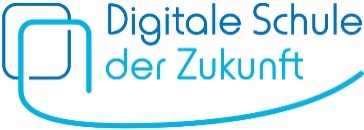 Leitfragen SelbsteinschätzungWelche Aufgabe hast du übernommen?Wie lange hast du an dem Projekt gearbeitet?Was sind deine Stärken? Inwiefern konntest du sie in dem Projekt einbringen?Was sind deine Schwächen? Inwiefern konnten dich deine Teammitgliederinnen und Mitglieder unterstützen?Gab es Probleme? Wie habt ihr/ hast du sie gelöst?Wie haben die Kommunikation und Zusammenarbeit in der Gruppe funktioniert?Was hast du bei dem Projekt gelernt? Würdest du das gern noch einmal machen?Wie schätzt du eure Gesamtleistung ein?Wie bewertest du deine Leistung?